Аннотация к дополнительной профессиональной программеповышения квалификации«Коуч по организации режима двигательной активности детей и подростков»Цели реализации программы. Дополнительная профессиональная программа повышения квалификации направлена на совершенствование и (или) получение новой компетенции, необходимой для профессиональной деятельности, и (или) повышение профессионального уровня в рамках имеющейся квалификации, с учетом спецификации стандарта Ворлдскиллс по компетенции «Физическая культура, спорт и фитнес». 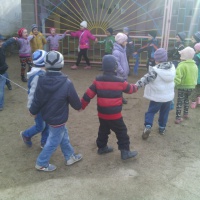 2. Характеристика нового вида профессиональной деятельности, трудовых функций и (или) уровней квалификацииПрограмма разработана в соответствии с:- Федеральным законом «Об образовании в Российской Федерации» № 273-ФЗ от 21.12.2012 г.;- профессиональным стандартом «Педагог» (утвержден приказом Минтруда России от 1810 2013 г. № 544н);- профессиональным стандартом «Инструктор-методист» (утвержден приказом Минтруда России от 08.09.2019 г. № 630н) (трудовая функция А/04.4 Консультирование по вопросам улучшения физической подготовленности населения различных возрастных групп); - требованиями федерального государственного образовательного стандарта среднего профессионального образования по специальности 49.02.01 «Физическая культура и спорт (утвержден Приказом Министерства образования и науки РФ от 27 октября 2014 г. № 1355).К освоению программы допускаются лица, имеющие среднее профессиональное образование и (или) высшее образование (педагогическое, медицинское, социально-педагогическое). Медицинские ограничения регламентированы Перечнем медицинских противопоказаний Минздрава России.После завершения обучения слушатели получают удостоверение о повышении квалификации в объеме 36 часов.№ п/пСодержание совершенствуемых или вновь формируемых профессиональных компетенций№ п/пСодержание совершенствуемых или вновь формируемых профессиональных компетенций№ п/пСодержание совершенствуемых или вновь формируемых профессиональных компетенций1.Выполнение общих требований к организации и проведению рабочего процесса с учетом техники безопасности, охраны труда и санитарно-гигиенических норм.2.Разработка и оформление документации, презентационного материала (текстовый, цифровой) в соответствии с установленными требованиями.3.Выполнение анализа возможных рисков и угроз возникновения соматических заболеваний при нарушении правил здорового образа жизни и подбор на их основе средств, методов и приемов.4.Планирование физической активности (варианты упражнений) с учетом возрастных и индивидуальных особенностей занимающегося.5.Осуществление коммуникации с целевой аудиторией в процессе проведения консультации направленной на разъяснение преимущества ведения здорового образа жизни и пользу занятий физической культурой и спортом6.Использование современных цифровых технологий в процессе организации консультаций детей, подростков и родителей по основам здорового образа жизни